Adding/Subtracting Fractions (Positive AND Negative)If given mixed numbers, change to _______________ fractions (easier when working with negatives).Find a _________________ ___________________.Add or subtract the _______________________, following the rules for ____________________.Keep the ____________________ the same.Examples:Table Challenge!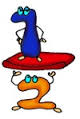 ANSWER BOX:A.  B.  C.  D.  E.  1.  2.  3.  4.  5.   6.  7.  8.  9.  10.  11.  12.  A.B.C.D.E.F.G.H.I.J.K.L